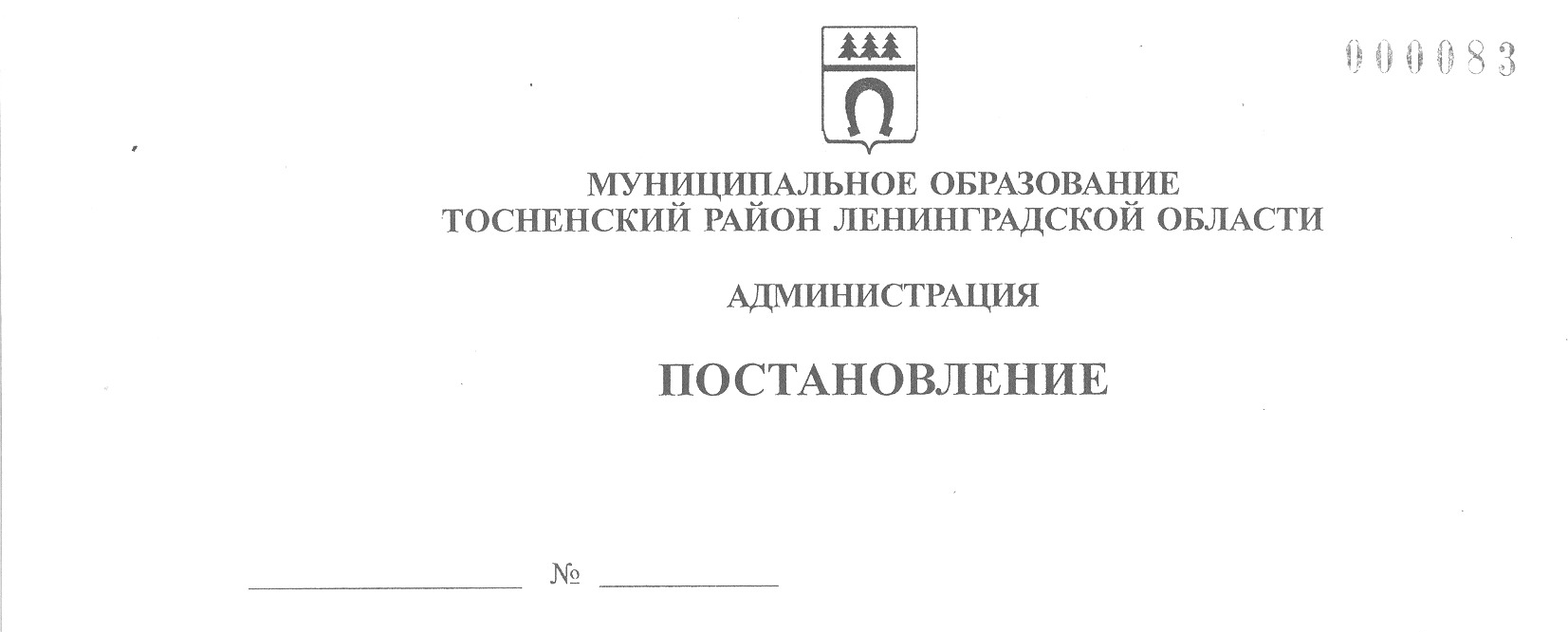 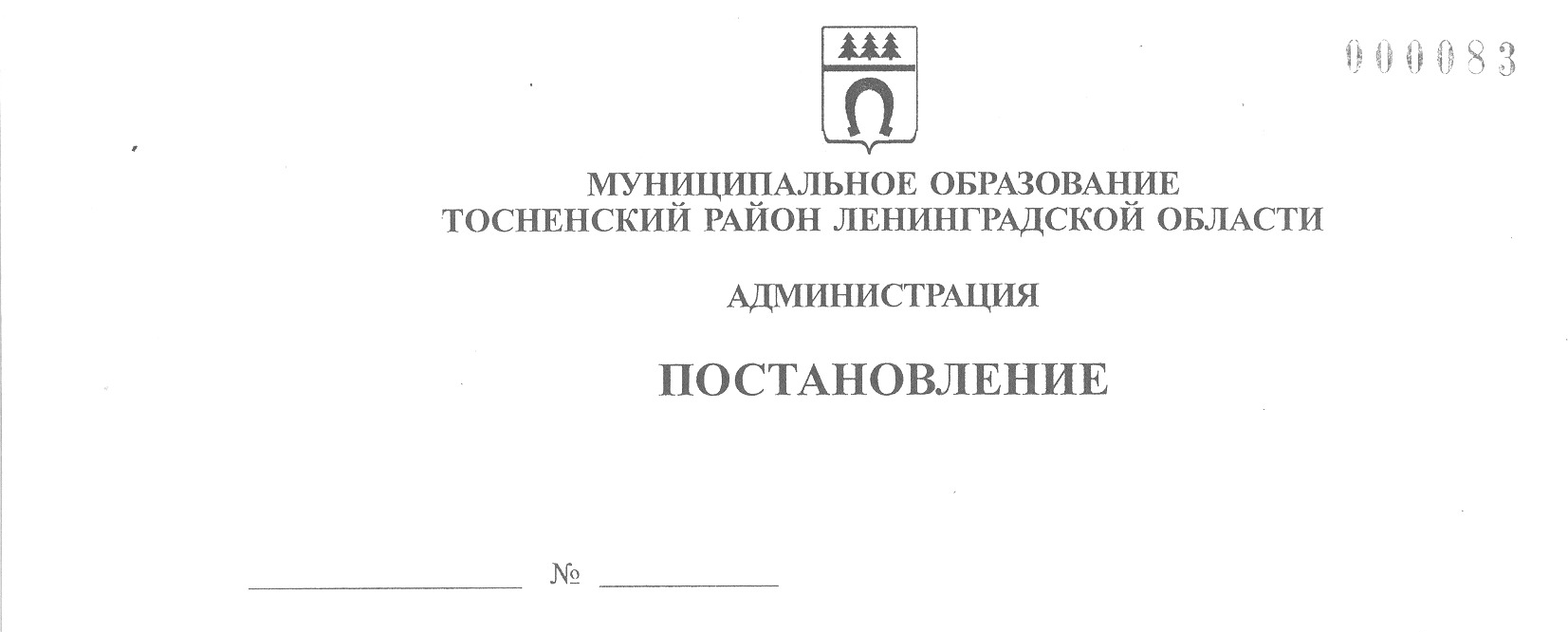 04.05.2023                              1587-паО внесении изменений в состав комиссии по предупреждениюи ликвидации чрезвычайных ситуаций и обеспечению пожарнойбезопасности на территории муниципального образованияТосненский район Ленинградской областиВ соответствии с Законом Российской Федерации от 21.12.1994 № 68-ФЗ «О защите населения и территорий от чрезвычайных ситуаций природного и техногенного характера», Положением о единой государственной системе предупреждения и ликвидации чрезвычайных ситуаций, утвержденным постановлением Правительства Российской Федерации от 30.12.2003 № 794 «О единой государственной системе предупреждения и ликвидации чрезвычайных ситуаций», областным законом от 13.11.2003 № 93-ОЗ «О  защите населения и территорий Ленинградской области от чрезвычайных ситуаций природного и техногенного характера» администрация муниципального образования Тосненский район Ленинградской областиПОСТАНОВЛЯЕТ:1. Внести в состав комиссии по предупреждению и ликвидации чрезвычайных ситуаций и обеспечению пожарной безопасности на территории муниципального образования Тосненский район Ленинградской области (далее – комиссия), утвержденной постановлением администрации муниципального образования Тосненский район Ленинградской области от 16.02.2016 № 205-па (с учетом изменений, внесенных постановлением администрации муниципального образования Тосненский район Ленинградской области от 06.12.2019 № 2188-па, от 18.12.2020 № 2526-па, от 21.02.2022 № 446-па) изменения, изложив состав в новой редакции (приложение).2. Отделу правопорядка и безопасности, делам ГО и ЧС администрации муниципального образования Тосненский район Ленинградской области направить в пресс-службу комитета по организационной работе, местному самоуправлению, межнациональным и межконфессиональным отношениям администрации муниципального образования Тосненский район Ленинградской области настоящее постановление для  обнародования в порядке, установленном Уставом муниципального образования Тосненский муниципальный район Ленинградской области.3. Пресс-службе комитета по организационной работе, местному самоуправлению, межнациональным и межконфессиональным отношениям администрации муниципального образования Тосненский район Ленинградской области обнародовать настоящее постановление в порядке, установленном Уставом муниципального образования Тосненский муниципальный район Ленинградской области.4. Контроль за исполнением постановления возложить на заместителя главы администрации муниципального образования Тосненский район Ленинградской области по безопасности Цая И.А.5. Настоящее постановление вступает в силу со дня его принятия.Глава администрации                                                                            А.Г. КлементьевЕшевский Александр Викторович, 8(81361)2160410 гаПриложениек постановлению администрациимуниципального образованияТосненский район Ленинградской области    04.05.2023         1587-паот__________№_________КОМИССИЯ ПО ЧРЕЗВЫЧАЙНЫМ СИТУАЦИЯМ И ОБЕСПЕЧЕНИЮ ПОЖАРНОЙ БЕЗОПАСНОСТИ НА ТЕРРИТОРИИ МУНИЦИПАЛЬНОГО ОБРАЗОВАНИЯ ТОСНЕНСКИЙ РАЙОН ЛЕНИНГРАДСКОЙ ОБЛАСТИПредседатель КЧС:   Клементьев Андрей Геннадьевич  – глава администрации муниципального образования Тосненский район Ленинградской области.Председатель КЧС:   Клементьев Андрей Геннадьевич  – глава администрации муниципального образования Тосненский район Ленинградской области.Заместитель председателя КЧС:   Цай Игорь Александрович – заместитель главы администрации муниципального образования Тосненский район Ленинградской области по безопасности.Заместитель председателя КЧС:   Цай Игорь Александрович – заместитель главы администрации муниципального образования Тосненский район Ленинградской области по безопасности.Заместитель председателя КЧС: Лебедь Александр Петрович – начальник 27 ПСО ФПС ГПС Главного управления МЧС России по Ленинградской области.Заместитель председателя КЧС: Лебедь Александр Петрович – начальник 27 ПСО ФПС ГПС Главного управления МЧС России по Ленинградской области.Секретарь КЧС: Ешевский Александр Викторович – главный специалист отдела правопорядка и безопасности, делам ГО и ЧС администрации муниципального образования Тосненский район Ленинградской области.Секретарь КЧС: Ешевский Александр Викторович – главный специалист отдела правопорядка и безопасности, делам ГО и ЧС администрации муниципального образования Тосненский район Ленинградской области.     Члены комиссии     Члены комиссииАнуфриевОлег Анатольевич– заместитель главы администрации муниципального образования Тосненский район Ленинградской области;АфанасьевДенис Геннадьевич– заместитель главного государственного инженера инспектора района (города) по надзору за техническим  состоянием самоходных машин и других видов техники Гостехнадзора Ленинградской области;БарыгинМаксим Евгеньевич– директор МКУ «Управление зданиями, сооружениями и объектами внешнего благоустройства»;БольшаковДмитрий Александрович– заместитель главного инженера Октябрьской железной дороги;ВасильеваЕлена Геннадьевна– Управляющий филиала «Тосненский водоканал» АО «ЛОКС»;ГорленкоСветлана Анатольевна– заместитель главы администрации муниципального образования Тосненский район Ленинградской области;ГраковСергей Анатольевич– начальник отдела военного комиссариата Ленинградской области по г. Тосно и Тосненскому району; ДворникЕвгений Владимирович– начальник РЭС филиала АО «ЛОЭСК» «Центральные электрические сети»;ДмитриевОлег Игоревич– директор Любанского лесничества – филиала ЛОГКУ «Ленобллес»;ЖуковВалерий Юрьевич– заместитель директора МКУ «ЦА ХО»;ЗапорожскаяВалентина Михайловна– председатель комитета образования администрации муниципального образования Тосненский район Ленинградской области;ЗеленовАлександр Юрьевич– заместитель начальника ОМВД России по Тосненскому району Ленинградской области;Лапина Оксана Дмитриевна– начальник отдела по поддержке малого, среднего бизнеса, развития потребительского рынка и сельскохозяйственного производства администрации муниципального образования Тосненский район Ленинградской области;МироновИгорь Викторович– начальника отдела надзорной деятельности и профилактической работы Тосненского района; Некрасов Алексей Николаевич– начальник железнодорожной станции г. Тосно; НикифоровВладимир Вадимович– директор по производству АО «Тепловые сети»;ПарухинВалерий Сергеевич– заместитель главного врача по АХЧ ГБУЗ «Тосненская КМБ»;Раков Игорь Генрихович– начальника ОГПС Кировского района; РодышевцевДмитрий Вячеславович– председатель Тосненского  местного отделения Ленинградского областного отделения общероссийской общественной организации «Всероссийское добровольное пожарное общество»;СеменютаРоман Николаевич– начальник поисково-спасательного отряда г. Тосно ГКУ ЛО «Управление по обеспечению мероприятий гражданской  защиты Ленинградской области»;СюткинАлександр Васильевич– начальник отдела правопорядка и  безопасности, делам ГО и ЧС администрации муниципального образования Тосненский район Ленинградской области;Тульчинская Юлия Игоревна– и. о. председателя комитета по архитектуре и градостроительству администрации муниципального образования Тосненский район Ленинградской области;УдальцовАлександр Геннадьевич– начальник Гатчинского района ЭС – филиала ПАО «Ленэнерго» «Гатчинские электрические сети»;ФроловАлексей Витальевич– начальник отделения в г. Кириши УФСБ России по Санкт-Петербургу и Ленинградской области;ХафизорРуслан Талгатович– командир  в/ч  28037; Швецов Константин Александрович– директор филиала в г. Тосно АО «Газпром газораспределение Ленинградской области»